Классификация чая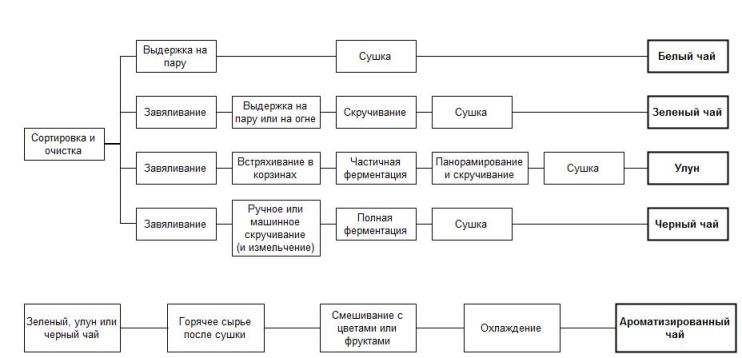                     Белый чай                                                  Зеленый чай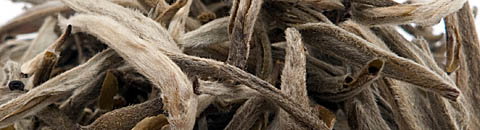 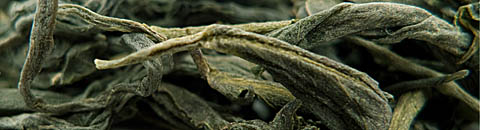           Желтый чай                                                      Черный чай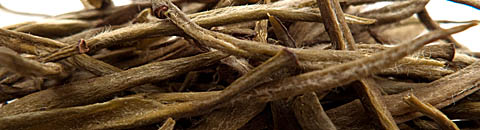 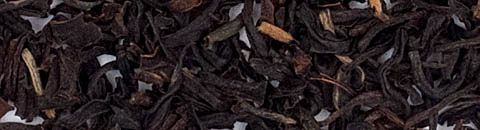             Красный чай                                                             Улун чай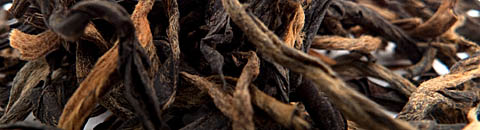 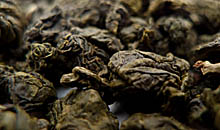 Классификация кофе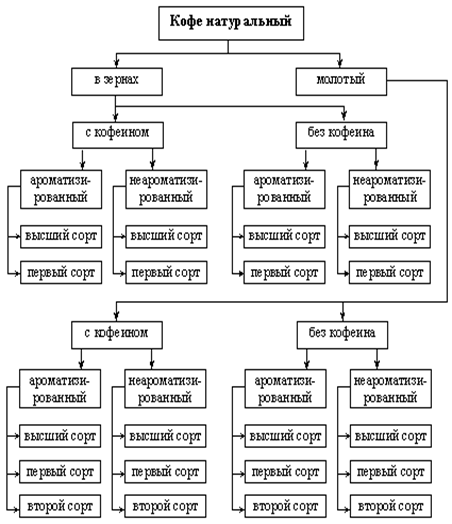 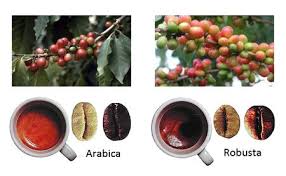 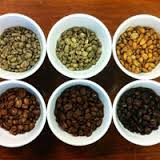 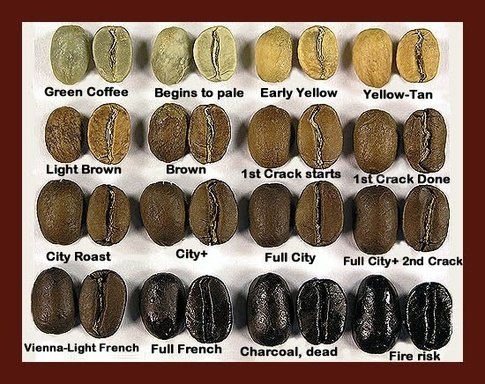 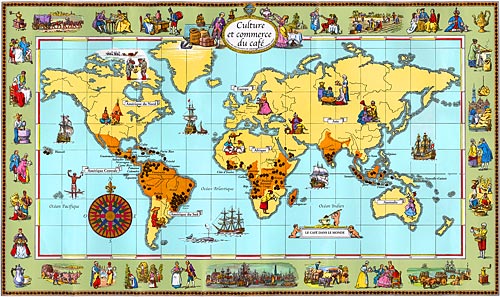 Классификация пряностейВ зависимости от того, какая часть растения используется в пищу, пряности делят на следующие группы:семена - горчица, мускатный орех, мускатный цвет, укроп;плоды - анис, бадьян, ваниль, кардамон, кориандр, перец (красный, белый, черный, душистый), тмин;цветы и их части - гвоздика, шафран;листья - лавровый лист, розмарин;кора - корица, кассия (китайская корица);корни - имбирь, куркума, галаган (калган).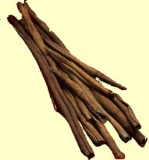 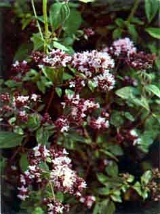 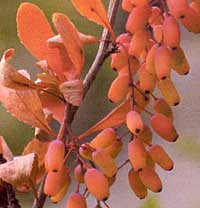 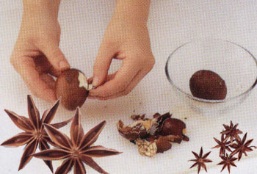 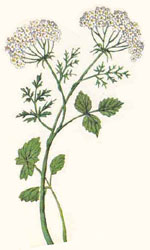 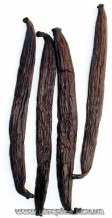 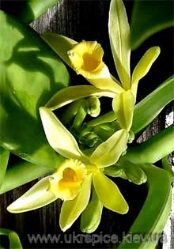 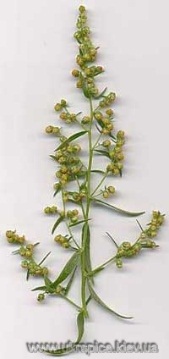 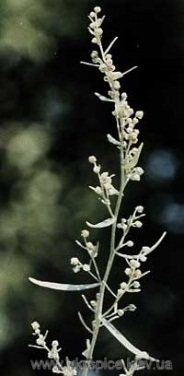 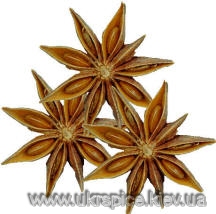 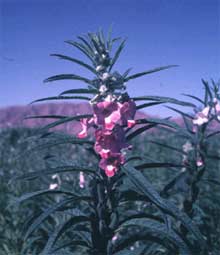 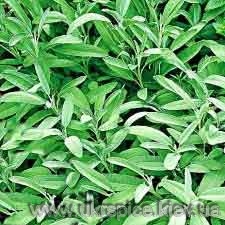 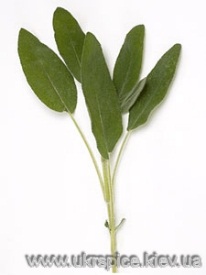 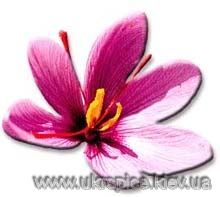 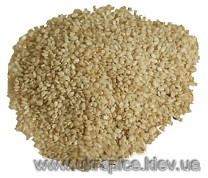 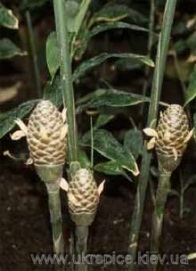 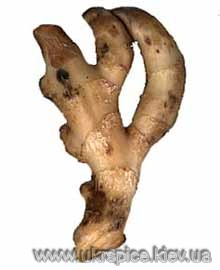 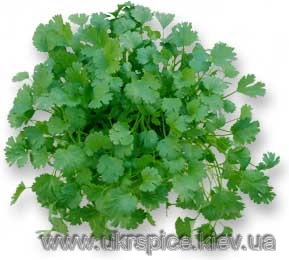 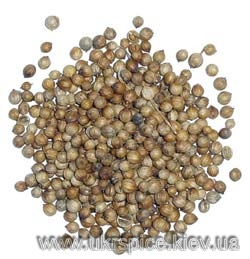 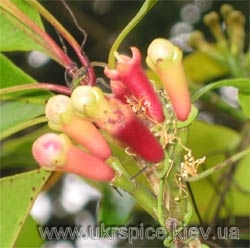 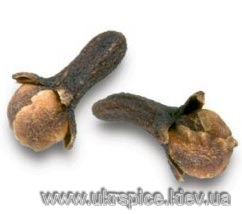 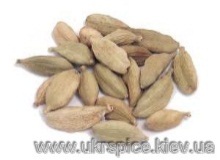 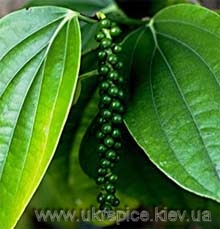 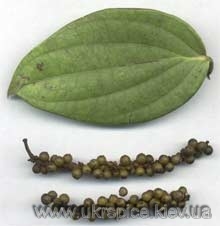 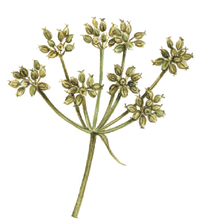 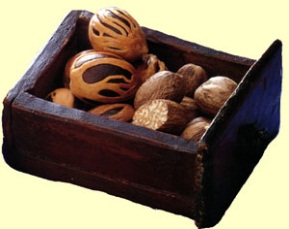 Классификация виноградных вин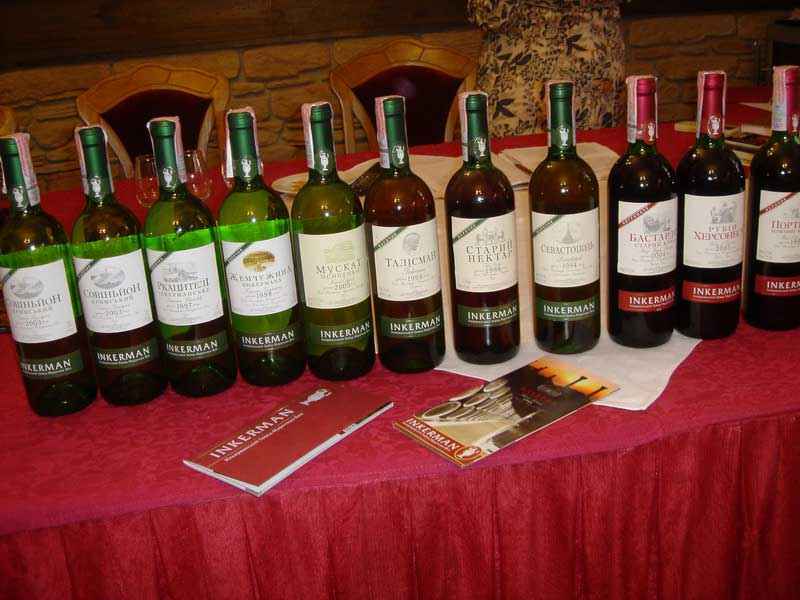 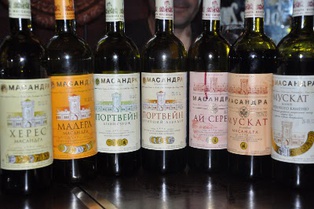                                 Классификация пиваПервая группа – это эль, или пиво верхнего брожения, которое бродит при относительно высокой температуре от 15 градусов. Такое пиво – самое древнее. Оно ведет свою историю от горячего египетского пива. В наши дни эль распространен в основном в Британии. Тут очень много его сортов, есть и ирландские, шотландские, английские. Есть и эли всемирно известные – например, сорта портер или стаут. К слову, эли варят не только в Британии, есть и американские сорта.Вторая большая группа – это пиво низового брожения, лагер. Оно бродит при температуре от 5 до 15 градусов. В отдельных случаях эта температура опускается ближе к 0. Технология для производства лагера была изобретена в Германии в Средние века монахами. Лагерное пиво – самое популярное в мире. И большая часть сортов, что продается у нас в стране – относится к лагерам. К примеру, в Чехии и в Германии, в странах, где производится самое известное и популярное в мире пиво, варят именно лагеры.Живое пиво. Пиво, изготовленное без применения «технологий для консервирования», называется «живым». Основными отличиями от обычного пива являются небольшой срок хранения, обусловленный отсутствием консервантов, особый вкус и польза для здоровья. «Живое» пиво бывает как фильтрованным, так и нефильтрованным (неосветленным).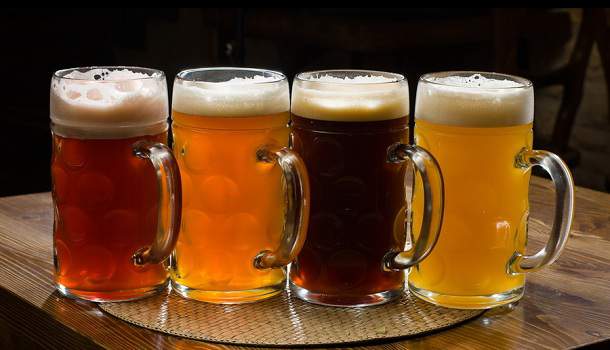 Классификация минеральных вод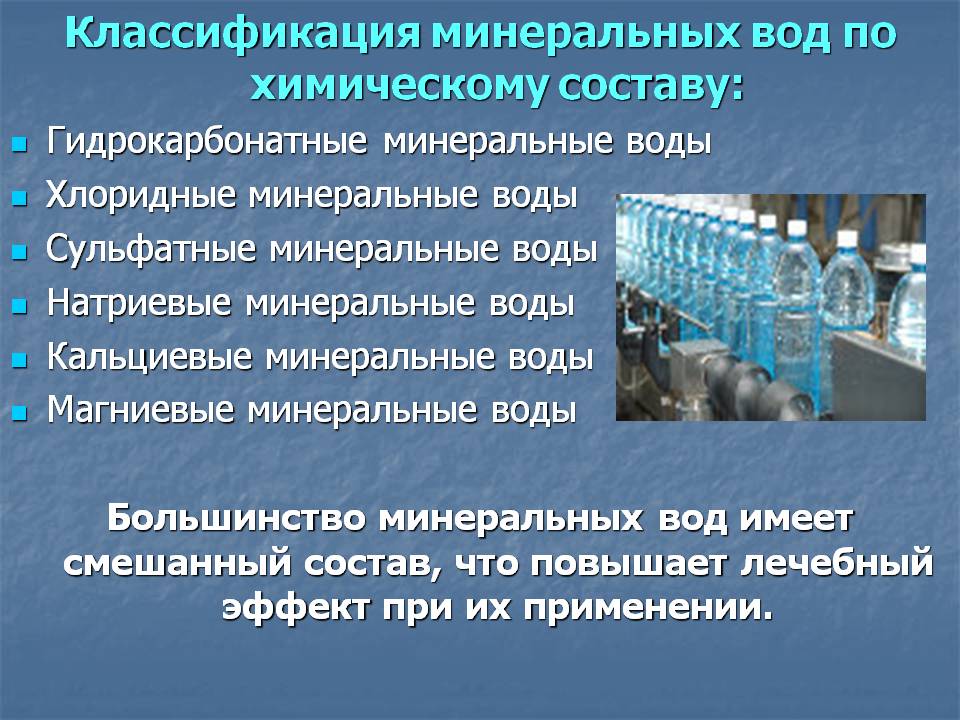 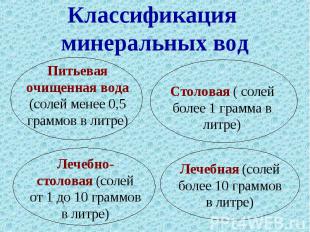 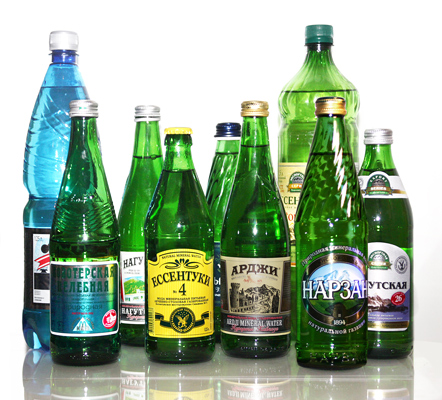 Тема: Вкусовые товары1. В чем особенности состава чая и действия его составных частейна организм человека?2. Чем отличается чай черный от зеленого по способу получения?3. На какие торговые сорта делится чай байховый, черный и зеленый?4. Отличие чайных напитков от натурального чая по составу и свойствам.5. В каких условиях необходимо хранить чай?1. Почему кофе употребляется в пищу только после обжарки?2. Перечислите сорта натурального кофе.3. Требования, предъявляемые к качеству натурального кофе.4. С какой целью выпускают кофейные напитки и кофе с добавлениями?5. Назовите ассортимент быстрорастворимых кофейных напитков.1. Каково значение пряностей в питании?2. Приведите классификацию пряностей и дайте краткую характеристикукаждой группы.3. В каких условиях необходимо хранить пряности?1. Какое значение имеет поваренная соль в питании?2. Какая соль по способу добычи отличается наибольшей чистотой?3. Какая поваренная соль делится на товарные сорта?4. Какие вы знаете приправы, дайте товароведную характеристику.1. Классификация алкогольных напитков.2. Чем отличаются водки обыкновенные и особые?3. Какие показатели учитывают при оценке качества ликеро-водочныхизделий?4. В чем особенность приготовления ликеров?5. Чем отличается ординарное вино от марочного?6. Чем отличаются шампанские вина от газированных?7. Какова разница между винами и ликеро-водочными изделиями?8. Как обозначается на маркировке срок выдержки ординарных имарочных коньяков?9. Дайте классификацию плодово-ягодных вин.1. Какие напитки относятся к слабоалкогольным?2. Какое значение в производстве пива имеет солод?3. Требования к качеству пива.4. Чем отличается брага от пива?5. На какие группы делится квас в зависимости от применяемогосырья?6. Наиболее распространенные дефекты пива.1. Чем отличаются купажированные соки от натуральных?2. Отличие сиропов от экстрактов.3. Особенности состава витаминизированных напитков.4. Требования к качеству газированных напитков.5. Сроки хранения безалкогольных напитков.1. Чем обусловливается вкусовая и физиологическая крепость табака?2. В чем отличие скелетных Табаков от ароматических?3. По каким признакам различаются между собой сорта папирос исигарет?4. Условия и сроки хранения табачных изделий.Типы винОбъемнаячастьэтиловогоспирта, % об.Массоваяконцентрациясахаров,г/100 дм3  I. Тихие вина  1.Столовые вина9-14до 0,3  сухие  полусухие9-141-3,0  полусладкие9-123-8  2. Крепленые вина  крепкие17-201-14  полудесертные14-165-12  десертные15-1714-20  ликерные12-1721-35  3.Ароматизированные вина16-186-16  II. Вина, содержащие      диоксид углерода  1. Шампанское  брют10,5-12,5до 0,3  сухое10,5-12,53,0  полусухое10,5-12,55,0  полусладкое10,5-12,56,0  сладкое (только для резервуарного      способа)10,5-12,58,0  2. Игристые вина  красные11-13,57-8   розовые10,5-12,56-7  мускатные10,5-12,59-12  3. Шипучие, или газированные вина9-123-8  4.Жемчужные вина8-123-8